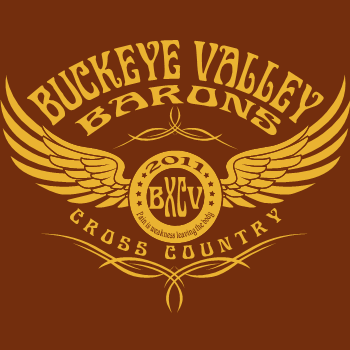 http://areswear.com/Customize?dmid=289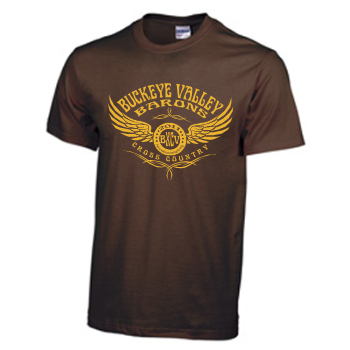 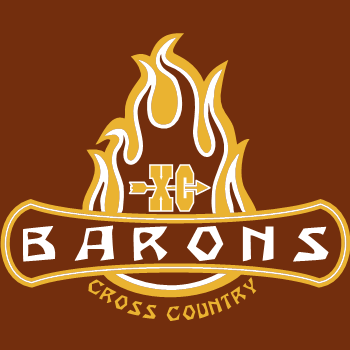 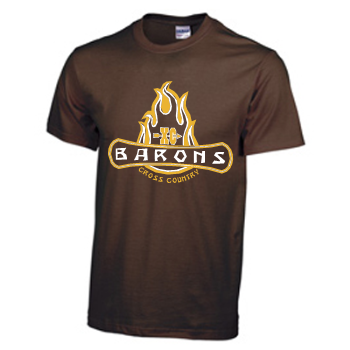 http://areswear.com/UserDesign/3a3d6514a4df46efa446677d8fb0ca58Jamestown logo http://areswear.com/UserDesign/f68c90d0fee24c86a9417e808a61b6df